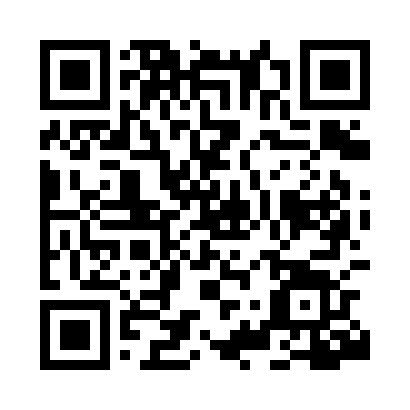 Prayer times for Adelong, AustraliaWed 1 May 2024 - Fri 31 May 2024High Latitude Method: NonePrayer Calculation Method: Muslim World LeagueAsar Calculation Method: ShafiPrayer times provided by https://www.salahtimes.comDateDayFajrSunriseDhuhrAsrMaghribIsha1Wed5:196:4512:053:025:256:462Thu5:196:4612:053:015:246:453Fri5:206:4612:053:015:236:444Sat5:216:4712:053:005:226:435Sun5:216:4812:052:595:216:426Mon5:226:4912:042:585:206:427Tue5:236:5012:042:575:196:418Wed5:236:5012:042:575:186:409Thu5:246:5112:042:565:176:3910Fri5:256:5212:042:555:166:3911Sat5:256:5312:042:555:156:3812Sun5:266:5312:042:545:146:3713Mon5:276:5412:042:535:146:3614Tue5:276:5512:042:535:136:3615Wed5:286:5612:042:525:126:3516Thu5:286:5712:042:515:116:3517Fri5:296:5712:042:515:116:3418Sat5:306:5812:042:505:106:3319Sun5:306:5912:042:505:096:3320Mon5:317:0012:042:495:096:3221Tue5:327:0012:042:495:086:3222Wed5:327:0112:042:485:086:3223Thu5:337:0212:052:485:076:3124Fri5:337:0212:052:475:076:3125Sat5:347:0312:052:475:066:3026Sun5:347:0412:052:475:066:3027Mon5:357:0512:052:465:056:3028Tue5:367:0512:052:465:056:2929Wed5:367:0612:052:465:046:2930Thu5:377:0712:052:455:046:2931Fri5:377:0712:062:455:046:29